
Условия эксплуатации резин и эбонитов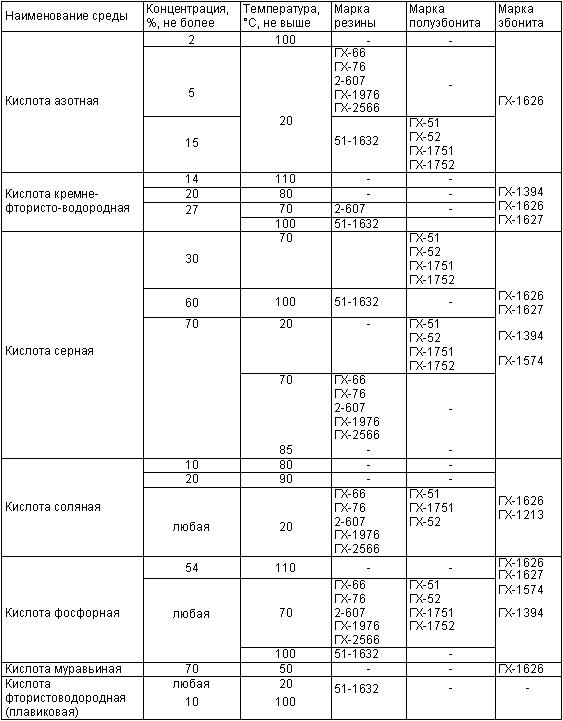 
Продолжение табл.5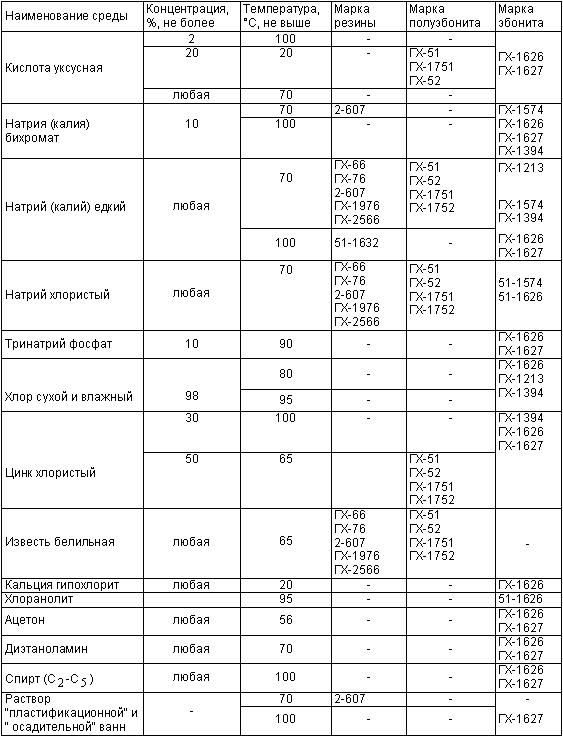 4.8. Химическая стойкость эбонитовых покрытий из жидких каучуковых составов должна соответствовать табл.6.

концентрациейТаблица 6
Химическая стойкость покрытий из жидких каучуковых составовХарактеристика агрессивной средыХарактеристика агрессивной средыХарактеристика агрессивной средыНаименованиеКонцентрация, %, не болееТемпература, °С, не болееКислота серная5080Кислота соляная10Кислота фосфорная80Кислота уксусная

Калия бихромат

Калий азотнокислый1060Алюминий сернокислый

Цинк сернокислыйЛюбая60Кальций хлористый

Натрий хлористый

Едкий натрий (калий)80